Район расположения образовательной организации, пути движения транспортных средств и детейпо адресу ул. Московская 22-а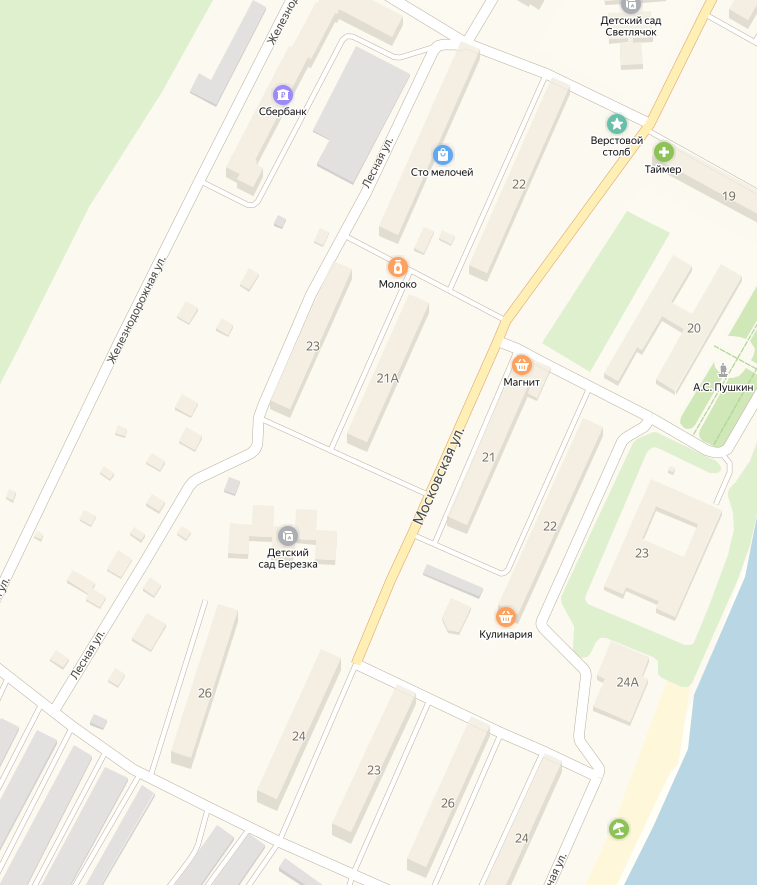 Пути движения транспортных средствПути движения воспитанников